МИНИСТЕРСТВО СЕЛЬСКОГО ХОЗЯЙСТВА, ПИЩЕВОЙ И ПЕРЕРАБАТЫВАЮЩЕЙ ПРОМЫШЛЕННОСТИКАМЧАТСКОГО КРАЯПРИКАЗ № г. Петропавловск-Камчатский	                                   «____» __________ 2021 годаВ целях уточнения отдельных положений приложений к приказу Министерства сельского хозяйства, пищевой и перерабатывающей промышленности Камчатского края от 27.01.2014 № 29/13 «Об утверждении Порядков предоставления субсидии на возмещение юридическим лицам и индивидуальным предпринимателям, осуществляющим производство хлеба, части транспортных расходов, связанных с доставкой муки для производства хлеба» (далее – Приказ)ПРИКАЗЫВАЮ:В приложение 1 к Приказу внести следующие изменения:1) в части 1 слова «06.09.2016 N 887 "Об общих требованиях к нормативным правовым актам, муниципальным правовым актам, регулирующим предоставление субсидий юридическим лицам (за исключением субсидий государственным (муниципальным) учреждениям), индивидуальным предпринимателям, а также физическим лицам - производителям товаров, работ, услуг" заменить словами «18.09.2020 № 1492 «Об общих требованиях к нормативно правовым актам, муниципальным правовым актам, регулирующим предоставление субсидий, а том числе грантов в форме субсидий, юридическим лицам, индивидуальным предпринимателям, а также физическим лицам – производителям товаров, работ, услуг,  и о признании утратившими силу некоторых актов Правительства Российской Федерации и отдельных положений некоторых актов Правительства Российской Федерации»;2) часть 5 дополнить абзацем следующего содержания:«Сведения о субсидии размещаются на едином портале бюджетной системы Российской Федерации в информационно-телекоммуникационной сети "Интернет" Министерством финансов Камчатского края.»;3) пункт 1) части 7 дополнить абзацем следующего содержания:«В случае если заявление подписывает лицо, не имеющее право действовать без доверенности от имени получателя субсидии, к заявлению прилагается заверенная получателем субсидии копия документа, подтверждающего полномочия лица, подписавшего заявление;»;4) часть 13 изложить в следующей редакции:«При соответствии требованиям и соблюдении получателем субсидии условий, установленных настоящим Порядком, Минсельхозпищепром Камчатского края в течение срока, установленного частью 11 настоящего Порядка, направляет получателю субсидии проект Соглашения в двух экземплярах для подписания.Получатель субсидии в течении 15-ти календарных дней со дня получения проекта Соглашения предоставляет в адрес Минсельхозпищепрома Камчатского края два экземпляра подписанного проекта Соглашения.Если получатель субсидии в течение 15-ти календарных дней со дня получения им проекта Соглашения не предоставил в адрес Минсельхозпищепрома Камчатского края два экземпляра подписанного проекта Соглашения, это расценивается как односторонний отказ получателя субсидии от получения субсидии.»;5) часть 14 изложить в следующей редакции:«Минсельхозпищепром Камчатского края в течении 5-ти календарных дней со дня получения подписанного получателем субсидии проекта Соглашения подписывает его со своей стороны, регистрирует и один экземпляр направляет получателю субсидии.»;6) часть 15 изложить в следующей редакции: «В течение года при взаимном согласии Минсельхозпищепрома Камчатского края и Получателя субсидии, а также в иных случаях, предусмотренных законодательством Российской Федерации, в Соглашение могут быть внесены изменения. Внесение изменений в Соглашение совершается в письменной форме, оформляется в виде дополнительного соглашения в соответствии с типовой формой, утвержденной Министерством финансов Камчатского края. Минсельхозпищепром Камчатского края в течении 10 календарных дней со дня наступления обстоятельств уведомляет Получателя субсидии, с которым заключено Соглашение о данных изменениях, совместно с уведомлением Минсельхозпищепром Камчатского края направляет проект дополнительного соглашения к Соглашению.Получатель субсидии в течении 10 календарных дней со дня получения уведомления, указанного в настоящей части, но не позднее 20 декабря соответствующего финансового года, предоставляет в Минсельхозпищепром Камчатского края два экземпляра подписанного проекта дополнительного соглашения к Соглашению.Минсельхозпищепром в течении 5 рабочих дней со дня получения подписанного Получателем субсидии дополнительного соглашения к Соглашению подписывает его со своей стороны, регистрирует и один экземпляр направляет Получателю субсидии.».2. Внести в приложение 2 к Приказу следующие изменения:1) в части 1 слова «06.09.2016 N 887 "Об общих требованиях к нормативным правовым актам, муниципальным правовым актам, регулирующим предоставление субсидий юридическим лицам (за исключением субсидий государственным (муниципальным) учреждениям), индивидуальным предпринимателям, а также физическим лицам - производителям товаров, работ, услуг" заменить словами «18.09.2020 № 1492 «Об общих требованиях к нормативно правовым актам, муниципальным правовым актам, регулирующим предоставление субсидий, а том числе грантов в форме субсидий, юридическим лицам, индивидуальным предпринимателям, а также физическим лицам – производителям товаров, работ, услуг,  и о признании утратившими силу некоторых актов Правительства Российской Федерации и отдельных положений некоторых актов Правительства Российской Федерации»;2) часть 5 дополнить абзацем следующего содержания:«Сведения о субсидии размещаются на едином портале бюджетной системы Российской Федерации в информационно-телекоммуникационной сети "Интернет" Министерством финансов Камчатского края.»;3) пункт 1) части 7 дополнить абзацем следующего содержания:«В случае если заявление подписывает лицо, не имеющее право действовать без доверенности от имени получателя субсидии, к заявлению прилагается заверенная получателем субсидии копия документа, подтверждающего полномочия лица, подписавшего заявление;»;4) часть 13 изложить в следующей редакции:«При соответствии требованиям и соблюдении получателем субсидии условий, установленных настоящим Порядком, Минсельхозпищепром Камчатского края в течение срока, установленного частью 11 настоящего Порядка, направляет получателю субсидии проект Соглашения в двух экземплярах для подписания.Получатель субсидии в течении 15-ти календарных дней со дня получения проекта Соглашения предоставляет в адрес Минсельхозпищепрома Камчатского края два экземпляра подписанного проекта Соглашения.Если получатель субсидии в течение 15-ти календарных дней со дня получения им проекта Соглашения не предоставил в адрес Минсельхозпищепрома Камчатского края два экземпляра подписанного проекта Соглашения, это расценивается как односторонний отказ получателя субсидии от получения субсидии.»;5) часть 14 изложить в следующей редакции:«Минсельхозпищепром Камчатского края в течении 5-ти календарных дней со дня получения подписанного получателем субсидии проекта Соглашения подписывает его со своей стороны, регистрирует и один экземпляр направляет получателю субсидии.»;6) часть 15 изложить в следующей редакции: «В течение года при взаимном согласии Минсельхозпищепрома Камчатского края и Получателя субсидии, а также в иных случаях, предусмотренных законодательством Российской Федерации, в Соглашение могут быть внесены изменения. Внесение изменений в Соглашение совершается в письменной форме, оформляется в виде дополнительного соглашения в соответствии с типовой формой, утвержденной Министерством финансов Камчатского края. Минсельхозпищепром Камчатского края в течении 10 календарных дней со дня наступления обстоятельств уведомляет Получателя субсидии, с которым заключено Соглашение о данных изменениях, совместно с уведомлением Минсельхозпищепром Камчатского края направляет проект дополнительного соглашения к Соглашению.Получатель субсидии в течении 10 календарных дней со дня получения уведомления, указанного в настоящей части, но не позднее 20 декабря соответствующего финансового года, предоставляет в Минсельхозпищепром Камчатского края два экземпляра подписанного проекта дополнительного соглашения к Соглашению.Минсельхозпищепром в течении 5 рабочих дней со дня получения подписанного Получателем субсидии дополнительного соглашения к Соглашению подписывает его со своей стороны, регистрирует и один экземпляр направляет Получателю субсидии.».	3. Настоящий приказ вступает в силу через 10 дней после дня его официального опубликования.Министр	                                                                                                   В.П. Черныш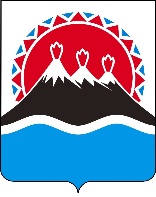 О внесении изменений в приложения к приказу Министерства сельского хозяйства, пищевой и перерабатывающей промышленности Камчатского края от     27.01.2014 № 29/13 «Об утверждении Порядков предоставления субсидии на возмещение юридическим лицам и индивидуальным предпринимателям, осуществляющим производство хлеба, части транспортных расходов, связанных с доставкой муки для производства хлеба»